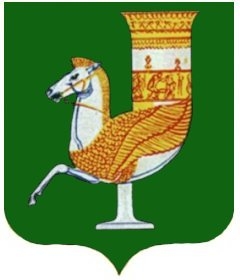 П  О  С  Т  А  Н  О  В  Л  Е  Н  И  Е   АДМИНИСТРАЦИИ   МУНИЦИПАЛЬНОГО  ОБРАЗОВАНИЯ «КРАСНОГВАРДЕЙСКИЙ  РАЙОН»От 12.05.2020 г. № 277с. Красногвардейское О внесении изменения в приложение к постановлению администрации МО «Красногвардейский район» № 208 от 13.04.2020 г.  «О внедрении в стандарт работы муниципальных организаций, подведомственных администрации МО «Красногвардейский район», мероприятий по предупреждению распространения новой коронавирусной инфекции (COVID-19) с учетом санитарно-эпидемиологических требований»Во исполнение Указа Главы Республики Адыгея № 61 от 12.05.2020 г. « О внесении изменений в некоторые Указы Главы Республики», рекомендациями Федеральной службы по надзору в сфере защиты прав потребителей и благополучия человека по Республике Адыгея № 01-00-02/60-1914-2020 от 08.04.2020 г., руководствуясь Уставом МО «Красногвардейский район»ПОСТАНОВЛЯЮ:1. Внести изменения в приложение к постановлению администрации МО «Красногвардейский район» № 208 от 13.04.2020 г. «О внедрении в стандарт работы муниципальных организаций, подведомственных администрации МО «Красногвардейский район», мероприятий по предупреждению распространения новой коронавирусной инфекции (COVID-19) с учетом санитарно-эпидемиологических требований»»  изложив абзац 3 в следующей редакции:«-разделение рабочих потоков и разобщение коллектива – размещение сотрудников на разных этажах (при наличии), в отдельных кабинетах, организация работы в несколько смен,  соблюдение «социального дистанцирования» 1,5 м, а также обязательное использование средств индивидуальной защиты органов дыхания (масок, респираторов) и рук (перчаток) работниками организации (предприятий).2. Опубликовать настоящее постановление в газете Красногвардейского района «Дружба» и разместить на официальном сайте администрации МО «Красногвардейский район» в сети «Интернет». 	3. Контроль за исполнением данного постановления оставляю за собой.	4. Настоящее постановление вступает в силу с момента его подписания.Глава МО «Красногвардейский   район»					                                     А.Т. Османов